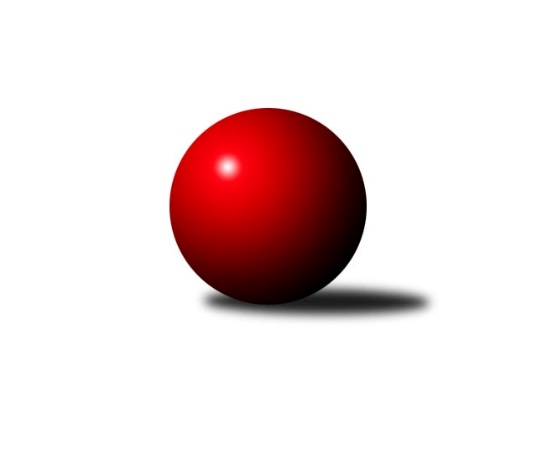 Č.9Ročník 2022/2023	19.5.2024 Jihomoravský KP1 jih 2022/2023Statistika 9. kolaTabulka družstev:		družstvo	záp	výh	rem	proh	skore	sety	průměr	body	plné	dorážka	chyby	1.	SK Podlužan Prušánky B	9	8	1	0	49.0 : 23.0 	(64.5 : 43.5)	2686	17	1862	824	32	2.	TJ Sokol Vážany	9	6	0	3	45.5 : 26.5 	(62.5 : 45.5)	2575	12	1796	779	41.1	3.	SK Podlužan Prušánky C	9	6	0	3	44.5 : 27.5 	(57.0 : 51.0)	2646	12	1819	827	32.2	4.	TJ Sokol Mistřín C	9	5	1	3	40.5 : 31.5 	(58.0 : 50.0)	2637	11	1808	829	40.3	5.	TJ Sokol Vracov B	8	5	0	3	37.5 : 26.5 	(52.0 : 44.0)	2590	10	1793	797	46	6.	KK Jiskra Čejkovice	9	5	0	4	38.0 : 34.0 	(54.5 : 53.5)	2583	10	1785	798	47	7.	TJ Jiskra Kyjov	9	5	0	4	37.5 : 34.5 	(59.5 : 48.5)	2584	10	1793	792	48.8	8.	SKK Dubňany B	9	3	1	5	34.0 : 38.0 	(49.0 : 59.0)	2518	7	1751	767	44.8	9.	TJ Lokomotiva Valtice B	9	3	1	5	33.0 : 39.0 	(54.5 : 53.5)	2524	7	1761	762	55.1	10.	KK Sokol Litenčice	8	2	0	6	26.5 : 37.5 	(47.0 : 49.0)	2445	4	1729	716	51.1	11.	TJ Sokol Šanov C	9	2	0	7	22.5 : 49.5 	(40.0 : 68.0)	2530	4	1765	766	46.7	12.	KK Vyškov D	9	1	0	8	15.5 : 56.5 	(37.5 : 70.5)	2421	2	1724	696	61Tabulka doma:		družstvo	záp	výh	rem	proh	skore	sety	průměr	body	maximum	minimum	1.	SK Podlužan Prušánky B	4	4	0	0	25.5 : 6.5 	(31.0 : 17.0)	2836	8	2884	2765	2.	SK Podlužan Prušánky C	5	4	0	1	25.0 : 15.0 	(33.0 : 27.0)	2816	8	2925	2746	3.	TJ Sokol Mistřín C	4	3	1	0	23.5 : 8.5 	(26.5 : 21.5)	2682	7	2760	2619	4.	TJ Sokol Vážany	4	3	0	1	22.0 : 10.0 	(29.0 : 19.0)	2643	6	2664	2630	5.	TJ Sokol Vracov B	4	3	0	1	21.0 : 11.0 	(27.0 : 21.0)	2605	6	2676	2463	6.	KK Jiskra Čejkovice	5	3	0	2	24.0 : 16.0 	(32.5 : 27.5)	2522	6	2615	2430	7.	TJ Jiskra Kyjov	5	3	0	2	20.5 : 19.5 	(31.0 : 29.0)	2408	6	2447	2334	8.	TJ Lokomotiva Valtice B	4	2	1	1	18.0 : 14.0 	(27.5 : 20.5)	2503	5	2574	2434	9.	SKK Dubňany B	4	1	0	3	14.5 : 17.5 	(23.0 : 25.0)	2573	2	2672	2495	10.	TJ Sokol Šanov C	4	1	0	3	12.0 : 20.0 	(16.5 : 31.5)	2595	2	2712	2513	11.	KK Sokol Litenčice	5	1	0	4	15.5 : 24.5 	(30.0 : 30.0)	2440	2	2498	2399	12.	KK Vyškov D	5	1	0	4	10.5 : 29.5 	(23.0 : 37.0)	2471	2	2517	2439Tabulka venku:		družstvo	záp	výh	rem	proh	skore	sety	průměr	body	maximum	minimum	1.	SK Podlužan Prušánky B	5	4	1	0	23.5 : 16.5 	(33.5 : 26.5)	2648	9	2690	2587	2.	TJ Sokol Vážany	5	3	0	2	23.5 : 16.5 	(33.5 : 26.5)	2571	6	2696	2441	3.	SKK Dubňany B	5	2	1	2	19.5 : 20.5 	(26.0 : 34.0)	2507	5	2667	2382	4.	SK Podlužan Prušánky C	4	2	0	2	19.5 : 12.5 	(24.0 : 24.0)	2651	4	2837	2556	5.	TJ Jiskra Kyjov	4	2	0	2	17.0 : 15.0 	(28.5 : 19.5)	2629	4	2835	2484	6.	TJ Sokol Vracov B	4	2	0	2	16.5 : 15.5 	(25.0 : 23.0)	2586	4	2747	2431	7.	KK Jiskra Čejkovice	4	2	0	2	14.0 : 18.0 	(22.0 : 26.0)	2598	4	2706	2493	8.	TJ Sokol Mistřín C	5	2	0	3	17.0 : 23.0 	(31.5 : 28.5)	2629	4	2767	2575	9.	KK Sokol Litenčice	3	1	0	2	11.0 : 13.0 	(17.0 : 19.0)	2446	2	2523	2372	10.	TJ Lokomotiva Valtice B	5	1	0	4	15.0 : 25.0 	(27.0 : 33.0)	2528	2	2692	2378	11.	TJ Sokol Šanov C	5	1	0	4	10.5 : 29.5 	(23.5 : 36.5)	2514	2	2810	2392	12.	KK Vyškov D	4	0	0	4	5.0 : 27.0 	(14.5 : 33.5)	2408	0	2536	2325Tabulka podzimní části:		družstvo	záp	výh	rem	proh	skore	sety	průměr	body	doma	venku	1.	SK Podlužan Prušánky B	9	8	1	0	49.0 : 23.0 	(64.5 : 43.5)	2686	17 	4 	0 	0 	4 	1 	0	2.	TJ Sokol Vážany	9	6	0	3	45.5 : 26.5 	(62.5 : 45.5)	2575	12 	3 	0 	1 	3 	0 	2	3.	SK Podlužan Prušánky C	9	6	0	3	44.5 : 27.5 	(57.0 : 51.0)	2646	12 	4 	0 	1 	2 	0 	2	4.	TJ Sokol Mistřín C	9	5	1	3	40.5 : 31.5 	(58.0 : 50.0)	2637	11 	3 	1 	0 	2 	0 	3	5.	TJ Sokol Vracov B	8	5	0	3	37.5 : 26.5 	(52.0 : 44.0)	2590	10 	3 	0 	1 	2 	0 	2	6.	KK Jiskra Čejkovice	9	5	0	4	38.0 : 34.0 	(54.5 : 53.5)	2583	10 	3 	0 	2 	2 	0 	2	7.	TJ Jiskra Kyjov	9	5	0	4	37.5 : 34.5 	(59.5 : 48.5)	2584	10 	3 	0 	2 	2 	0 	2	8.	SKK Dubňany B	9	3	1	5	34.0 : 38.0 	(49.0 : 59.0)	2518	7 	1 	0 	3 	2 	1 	2	9.	TJ Lokomotiva Valtice B	9	3	1	5	33.0 : 39.0 	(54.5 : 53.5)	2524	7 	2 	1 	1 	1 	0 	4	10.	KK Sokol Litenčice	8	2	0	6	26.5 : 37.5 	(47.0 : 49.0)	2445	4 	1 	0 	4 	1 	0 	2	11.	TJ Sokol Šanov C	9	2	0	7	22.5 : 49.5 	(40.0 : 68.0)	2530	4 	1 	0 	3 	1 	0 	4	12.	KK Vyškov D	9	1	0	8	15.5 : 56.5 	(37.5 : 70.5)	2421	2 	1 	0 	4 	0 	0 	4Tabulka jarní části:		družstvo	záp	výh	rem	proh	skore	sety	průměr	body	doma	venku	1.	KK Jiskra Čejkovice	0	0	0	0	0.0 : 0.0 	(0.0 : 0.0)	0	0 	0 	0 	0 	0 	0 	0 	2.	TJ Sokol Šanov C	0	0	0	0	0.0 : 0.0 	(0.0 : 0.0)	0	0 	0 	0 	0 	0 	0 	0 	3.	TJ Jiskra Kyjov	0	0	0	0	0.0 : 0.0 	(0.0 : 0.0)	0	0 	0 	0 	0 	0 	0 	0 	4.	KK Sokol Litenčice	0	0	0	0	0.0 : 0.0 	(0.0 : 0.0)	0	0 	0 	0 	0 	0 	0 	0 	5.	TJ Sokol Vážany	0	0	0	0	0.0 : 0.0 	(0.0 : 0.0)	0	0 	0 	0 	0 	0 	0 	0 	6.	KK Vyškov D	0	0	0	0	0.0 : 0.0 	(0.0 : 0.0)	0	0 	0 	0 	0 	0 	0 	0 	7.	TJ Sokol Mistřín C	0	0	0	0	0.0 : 0.0 	(0.0 : 0.0)	0	0 	0 	0 	0 	0 	0 	0 	8.	TJ Sokol Vracov B	0	0	0	0	0.0 : 0.0 	(0.0 : 0.0)	0	0 	0 	0 	0 	0 	0 	0 	9.	SK Podlužan Prušánky C	0	0	0	0	0.0 : 0.0 	(0.0 : 0.0)	0	0 	0 	0 	0 	0 	0 	0 	10.	TJ Lokomotiva Valtice B	0	0	0	0	0.0 : 0.0 	(0.0 : 0.0)	0	0 	0 	0 	0 	0 	0 	0 	11.	SK Podlužan Prušánky B	0	0	0	0	0.0 : 0.0 	(0.0 : 0.0)	0	0 	0 	0 	0 	0 	0 	0 	12.	SKK Dubňany B	0	0	0	0	0.0 : 0.0 	(0.0 : 0.0)	0	0 	0 	0 	0 	0 	0 	0 Zisk bodů pro družstvo:		jméno hráče	družstvo	body	zápasy	v %	dílčí body	sety	v %	1.	Petr Malý 	TJ Sokol Vážany 	9	/	9	(100%)	15	/	18	(83%)	2.	Sára Zálešáková 	SK Podlužan Prušánky B 	8	/	9	(89%)	16	/	18	(89%)	3.	Ludvík Vaněk 	KK Jiskra Čejkovice 	8	/	9	(89%)	14	/	18	(78%)	4.	Zdeněk Škrobák 	KK Jiskra Čejkovice 	8	/	9	(89%)	11	/	18	(61%)	5.	Antonín Svozil ml.	TJ Jiskra Kyjov 	7	/	9	(78%)	14	/	18	(78%)	6.	Roman Krůza 	TJ Lokomotiva Valtice B 	7	/	9	(78%)	13	/	18	(72%)	7.	Radim Holešinský 	TJ Sokol Mistřín C 	7	/	9	(78%)	13	/	18	(72%)	8.	Václav Kratochvíla 	SKK Dubňany B 	7	/	9	(78%)	12.5	/	18	(69%)	9.	Michal Šmýd 	TJ Sokol Vracov B 	6.5	/	8	(81%)	12	/	16	(75%)	10.	Ladislav Teplík 	SKK Dubňany B 	6.5	/	9	(72%)	12	/	18	(67%)	11.	Milan Kochaníček 	KK Sokol Litenčice 	6	/	7	(86%)	10.5	/	14	(75%)	12.	Václav Luža 	TJ Sokol Mistřín C 	6	/	8	(75%)	9	/	16	(56%)	13.	Radim Kroupa 	TJ Sokol Vážany 	6	/	8	(75%)	8	/	16	(50%)	14.	Josef Kamenišťák 	TJ Sokol Vážany 	6	/	9	(67%)	12	/	18	(67%)	15.	Petr Sedláček 	TJ Sokol Vážany 	5.5	/	8	(69%)	12	/	16	(75%)	16.	Zdeněk Kratochvíla 	SKK Dubňany B 	5.5	/	8	(69%)	10	/	16	(63%)	17.	Stanislav Kočí 	TJ Sokol Vracov B 	5	/	6	(83%)	10	/	12	(83%)	18.	Kristýna Blechová 	TJ Sokol Šanov C 	5	/	7	(71%)	10	/	14	(71%)	19.	Pavel Flamík 	SK Podlužan Prušánky C 	5	/	7	(71%)	8	/	14	(57%)	20.	Vladislav Kozák 	TJ Sokol Mistřín C 	5	/	8	(63%)	12	/	16	(75%)	21.	Aleš Zálešák 	SK Podlužan Prušánky B 	5	/	8	(63%)	10	/	16	(63%)	22.	Stanislav Zálešák 	SK Podlužan Prušánky C 	5	/	8	(63%)	8	/	16	(50%)	23.	Michal Pálka 	SK Podlužan Prušánky C 	5	/	8	(63%)	8	/	16	(50%)	24.	Eduard Jung 	TJ Lokomotiva Valtice B 	5	/	9	(56%)	11	/	18	(61%)	25.	Michal Šimek 	SK Podlužan Prušánky C 	4.5	/	6	(75%)	8	/	12	(67%)	26.	Štěpánka Vytisková 	SK Podlužan Prušánky B 	4	/	5	(80%)	9	/	10	(90%)	27.	Roman Blažek 	KK Sokol Litenčice 	4	/	6	(67%)	8	/	12	(67%)	28.	Roman Mlynarik 	TJ Lokomotiva Valtice B 	4	/	6	(67%)	8	/	12	(67%)	29.	Adam Pavel Špaček 	TJ Sokol Mistřín C 	4	/	6	(67%)	7	/	12	(58%)	30.	Lenka Štěrbová 	KK Sokol Litenčice 	4	/	6	(67%)	6	/	12	(50%)	31.	Petr Khol 	TJ Sokol Mistřín C 	4	/	6	(67%)	5	/	12	(42%)	32.	Antonín Svozil st.	TJ Jiskra Kyjov 	4	/	7	(57%)	9	/	14	(64%)	33.	Alena Kristová 	SK Podlužan Prušánky C 	4	/	7	(57%)	8	/	14	(57%)	34.	Michal Hlinecký 	KK Jiskra Čejkovice 	4	/	7	(57%)	8	/	14	(57%)	35.	Martin Šubrt 	TJ Jiskra Kyjov 	4	/	7	(57%)	7	/	14	(50%)	36.	Martin Bílek 	TJ Sokol Vracov B 	4	/	7	(57%)	6	/	14	(43%)	37.	Jozef Kamenišťák 	TJ Sokol Vážany 	4	/	8	(50%)	10	/	16	(63%)	38.	Ivana Blechová 	TJ Sokol Šanov C 	4	/	8	(50%)	7.5	/	16	(47%)	39.	Radek Jurčík 	TJ Jiskra Kyjov 	4	/	8	(50%)	7	/	16	(44%)	40.	Jiří Špaček 	TJ Jiskra Kyjov 	4	/	9	(44%)	10	/	18	(56%)	41.	Josef Michálek 	KK Vyškov D 	4	/	9	(44%)	8	/	18	(44%)	42.	Jiří Novotný 	SK Podlužan Prušánky C 	4	/	9	(44%)	7	/	18	(39%)	43.	Josef Toman 	SK Podlužan Prušánky B 	3.5	/	7	(50%)	7	/	14	(50%)	44.	Tomáš Slížek 	SK Podlužan Prušánky B 	3	/	3	(100%)	4.5	/	6	(75%)	45.	Zbyněk Škoda 	TJ Lokomotiva Valtice B 	3	/	4	(75%)	6	/	8	(75%)	46.	Jitka Šimková 	SK Podlužan Prušánky C 	3	/	5	(60%)	5	/	10	(50%)	47.	Martin Pechal 	TJ Sokol Vracov B 	3	/	6	(50%)	6	/	12	(50%)	48.	Tomáš Mrkávek 	KK Jiskra Čejkovice 	3	/	6	(50%)	6	/	12	(50%)	49.	Miroslava Štěrbová 	KK Sokol Litenčice 	3	/	7	(43%)	7	/	14	(50%)	50.	Vladimír Čech 	TJ Lokomotiva Valtice B 	3	/	7	(43%)	7	/	14	(50%)	51.	Rostislav Rybárský 	SKK Dubňany B 	3	/	7	(43%)	6	/	14	(43%)	52.	Martin Komosný 	KK Jiskra Čejkovice 	3	/	7	(43%)	6	/	14	(43%)	53.	David Vávra 	KK Sokol Litenčice 	3	/	7	(43%)	6	/	14	(43%)	54.	Jaroslav Konečný 	TJ Sokol Vracov B 	3	/	7	(43%)	6	/	14	(43%)	55.	Kryštof Pevný 	KK Vyškov D 	3	/	7	(43%)	6	/	14	(43%)	56.	Jiří Formánek 	KK Vyškov D 	3	/	8	(38%)	8.5	/	16	(53%)	57.	Miroslav Bahula 	TJ Sokol Vracov B 	3	/	8	(38%)	8	/	16	(50%)	58.	Jakub Toman 	SK Podlužan Prušánky B 	3	/	8	(38%)	7.5	/	16	(47%)	59.	Robert Gecs 	TJ Lokomotiva Valtice B 	3	/	9	(33%)	5	/	18	(28%)	60.	Michal Tušl 	SK Podlužan Prušánky B 	2.5	/	5	(50%)	6	/	10	(60%)	61.	Luděk Svozil 	TJ Sokol Mistřín C 	2.5	/	7	(36%)	4	/	14	(29%)	62.	Luděk Zapletal 	KK Sokol Litenčice 	2	/	3	(67%)	4	/	6	(67%)	63.	Jiří Fojtík 	KK Jiskra Čejkovice 	2	/	5	(40%)	3.5	/	10	(35%)	64.	Pavel Antoš 	SKK Dubňany B 	2	/	5	(40%)	3.5	/	10	(35%)	65.	Martina Pechalová 	TJ Sokol Vracov B 	2	/	5	(40%)	2	/	10	(20%)	66.	Petr Bakaj ml.	TJ Sokol Šanov C 	2	/	6	(33%)	6	/	12	(50%)	67.	Martin Mačák 	SKK Dubňany B 	2	/	6	(33%)	3	/	12	(25%)	68.	Ludvík Kuhn 	TJ Jiskra Kyjov 	2	/	7	(29%)	5.5	/	14	(39%)	69.	Pavel Dolinajec 	KK Jiskra Čejkovice 	2	/	8	(25%)	5	/	16	(31%)	70.	Michal Teraz 	SK Podlužan Prušánky B 	2	/	8	(25%)	4.5	/	16	(28%)	71.	Radek Loubal 	TJ Sokol Vážany 	2	/	8	(25%)	4	/	16	(25%)	72.	Jan Donneberger 	KK Vyškov D 	2	/	9	(22%)	7	/	18	(39%)	73.	Jindřich Burďák 	TJ Jiskra Kyjov 	1.5	/	3	(50%)	2	/	6	(33%)	74.	Martina Nejedlíková 	TJ Sokol Vracov B 	1	/	1	(100%)	2	/	2	(100%)	75.	Filip Benada 	SK Podlužan Prušánky C 	1	/	1	(100%)	2	/	2	(100%)	76.	Antonín Pihar 	SK Podlužan Prušánky B 	1	/	1	(100%)	2	/	2	(100%)	77.	Daniel Ilčík 	TJ Sokol Mistřín C 	1	/	1	(100%)	2	/	2	(100%)	78.	František Fialka 	SKK Dubňany B 	1	/	2	(50%)	1	/	4	(25%)	79.	Marta Volfová 	TJ Sokol Šanov C 	1	/	2	(50%)	1	/	4	(25%)	80.	Dušan Zahradník 	TJ Sokol Vážany 	1	/	3	(33%)	1.5	/	6	(25%)	81.	Jakub Vančík 	TJ Jiskra Kyjov 	1	/	4	(25%)	5	/	8	(63%)	82.	Petr Blecha 	TJ Sokol Šanov C 	1	/	4	(25%)	3	/	8	(38%)	83.	Aleš Jurkovič 	SKK Dubňany B 	1	/	4	(25%)	1	/	8	(13%)	84.	Jaroslav Šindelář 	TJ Sokol Šanov C 	1	/	5	(20%)	4.5	/	10	(45%)	85.	Miroslav Poledník 	KK Vyškov D 	1	/	6	(17%)	3	/	12	(25%)	86.	Pavel Měsíček 	TJ Sokol Mistřín C 	1	/	7	(14%)	4	/	14	(29%)	87.	Ivan Torony 	TJ Sokol Šanov C 	1	/	7	(14%)	3	/	14	(21%)	88.	Radek Vrška 	TJ Sokol Šanov C 	1	/	7	(14%)	3	/	14	(21%)	89.	Milana Alánová 	KK Vyškov D 	0.5	/	1	(50%)	1	/	2	(50%)	90.	Josef Smažinka 	KK Sokol Litenčice 	0.5	/	1	(50%)	1	/	2	(50%)	91.	Marian Bureš 	TJ Sokol Šanov C 	0.5	/	4	(13%)	2	/	8	(25%)	92.	Aneta Vidlářová 	KK Vyškov D 	0	/	1	(0%)	1	/	2	(50%)	93.	Pavel Pěček 	TJ Sokol Mistřín C 	0	/	1	(0%)	1	/	2	(50%)	94.	Kateřina Bařinová 	TJ Sokol Mistřín C 	0	/	1	(0%)	1	/	2	(50%)	95.	Božena Vajdová 	TJ Lokomotiva Valtice B 	0	/	1	(0%)	1	/	2	(50%)	96.	Radoslav Holomáč 	KK Jiskra Čejkovice 	0	/	1	(0%)	1	/	2	(50%)	97.	Martina Kapustová 	TJ Lokomotiva Valtice B 	0	/	1	(0%)	0	/	2	(0%)	98.	Libor Kuja 	SK Podlužan Prušánky B 	0	/	1	(0%)	0	/	2	(0%)	99.	Dominik Valent 	KK Vyškov D 	0	/	1	(0%)	0	/	2	(0%)	100.	Jan Kovář 	TJ Sokol Vážany 	0	/	1	(0%)	0	/	2	(0%)	101.	Zdeněk Hosaja 	SK Podlužan Prušánky C 	0	/	1	(0%)	0	/	2	(0%)	102.	Milan Ryšánek 	KK Vyškov D 	0	/	1	(0%)	0	/	2	(0%)	103.	Zbyněk Škoda 	TJ Lokomotiva Valtice B 	0	/	2	(0%)	1	/	4	(25%)	104.	Petr Snídal 	KK Vyškov D 	0	/	2	(0%)	0	/	4	(0%)	105.	Milan Štěrba 	KK Sokol Litenčice 	0	/	3	(0%)	2	/	6	(33%)	106.	Jan Vejmola 	KK Vyškov D 	0	/	3	(0%)	1	/	6	(17%)	107.	Monika Sladká 	TJ Sokol Šanov C 	0	/	3	(0%)	0	/	6	(0%)	108.	Josef Smažinka 	KK Sokol Litenčice 	0	/	4	(0%)	1.5	/	8	(19%)	109.	Jan Žurman 	KK Sokol Litenčice 	0	/	4	(0%)	1	/	8	(13%)	110.	Jan Beneš 	TJ Lokomotiva Valtice B 	0	/	5	(0%)	2	/	10	(20%)	111.	Marek Zaoral 	KK Vyškov D 	0	/	6	(0%)	2	/	12	(17%)Průměry na kuželnách:		kuželna	průměr	plné	dorážka	chyby	výkon na hráče	1.	Prušánky, 1-4	2782	1909	873	35.7	(463.7)	2.	TJ Sokol Mistřín, 1-4	2655	1832	823	40.8	(442.5)	3.	Šanov, 1-4	2612	1807	805	45.4	(435.5)	4.	TJ Sokol Vracov, 1-6	2591	1786	804	42.9	(431.9)	5.	Dubňany, 1-4	2563	1770	792	45.3	(427.3)	6.	KK Vyškov, 1-4	2558	1791	767	48.2	(426.5)	7.	KK Jiskra Čejkovice, 1-2	2508	1748	759	51.2	(418.0)	8.	TJ Lokomotiva Valtice, 1-4	2487	1756	731	55.3	(414.6)	9.	Litenčice, 1-2	2461	1721	740	45.0	(410.3)	10.	Kyjov, 1-2	2410	1698	712	49.8	(401.8)Nejlepší výkony na kuželnách:Prušánky, 1-4SK Podlužan Prušánky C	2925	8. kolo	Stanislav Zálešák 	SK Podlužan Prušánky C	532	8. koloSK Podlužan Prušánky B	2884	9. kolo	Pavel Flamík 	SK Podlužan Prušánky C	527	4. koloSK Podlužan Prušánky B	2884	7. kolo	Jitka Šimková 	SK Podlužan Prušánky C	518	1. koloSK Podlužan Prušánky C	2845	4. kolo	Štěpánka Vytisková 	SK Podlužan Prušánky B	515	5. koloSK Podlužan Prušánky C	2837	9. kolo	Alena Kristová 	SK Podlužan Prušánky C	509	4. koloTJ Jiskra Kyjov	2835	1. kolo	Jiří Špaček 	TJ Jiskra Kyjov	509	1. koloSK Podlužan Prušánky C	2814	6. kolo	Stanislav Zálešák 	SK Podlužan Prušánky C	508	9. koloSK Podlužan Prušánky B	2811	5. kolo	Petr Malý 	TJ Sokol Vážany	504	2. koloTJ Sokol Šanov C	2810	4. kolo	Radim Holešinský 	TJ Sokol Mistřín C	504	8. koloTJ Sokol Mistřín C	2767	8. kolo	Jakub Toman 	SK Podlužan Prušánky B	503	9. koloTJ Sokol Mistřín, 1-4TJ Sokol Mistřín C	2760	5. kolo	Martin Šubrt 	TJ Jiskra Kyjov	503	9. koloTJ Sokol Mistřín C	2696	7. kolo	Vladislav Kozák 	TJ Sokol Mistřín C	493	5. koloSKK Dubňany B	2667	5. kolo	Daniel Ilčík 	TJ Sokol Mistřín C	492	2. koloSK Podlužan Prušánky B	2667	2. kolo	Rostislav Rybárský 	SKK Dubňany B	491	5. koloTJ Sokol Mistřín C	2651	9. kolo	Antonín Svozil ml.	TJ Jiskra Kyjov	490	9. koloTJ Jiskra Kyjov	2645	9. kolo	Pavel Měsíček 	TJ Sokol Mistřín C	486	7. koloTJ Sokol Mistřín C	2619	2. kolo	Zdeněk Kratochvíla 	SKK Dubňany B	472	5. koloKK Vyškov D	2536	7. kolo	Ladislav Teplík 	SKK Dubňany B	468	5. kolo		. kolo	Václav Luža 	TJ Sokol Mistřín C	468	5. kolo		. kolo	Luděk Svozil 	TJ Sokol Mistřín C	468	5. koloŠanov, 1-4TJ Sokol Šanov C	2712	1. kolo	Ivana Blechová 	TJ Sokol Šanov C	521	1. koloTJ Lokomotiva Valtice B	2692	8. kolo	Ludvík Vaněk 	KK Jiskra Čejkovice	496	1. koloKK Jiskra Čejkovice	2681	1. kolo	Roman Krůza 	TJ Lokomotiva Valtice B	490	8. koloTJ Sokol Šanov C	2625	6. kolo	Petr Bakaj ml.	TJ Sokol Šanov C	479	6. koloTJ Sokol Mistřín C	2598	6. kolo	Jaroslav Šindelář 	TJ Sokol Šanov C	476	1. koloTJ Jiskra Kyjov	2550	3. kolo	Vladislav Kozák 	TJ Sokol Mistřín C	468	6. koloTJ Sokol Šanov C	2531	3. kolo	Kristýna Blechová 	TJ Sokol Šanov C	463	6. koloTJ Sokol Šanov C	2513	8. kolo	Robert Gecs 	TJ Lokomotiva Valtice B	460	8. kolo		. kolo	Luděk Svozil 	TJ Sokol Mistřín C	458	6. kolo		. kolo	Jaroslav Šindelář 	TJ Sokol Šanov C	455	6. koloTJ Sokol Vracov, 1-6TJ Sokol Vracov B	2712	9. kolo	Roman Blažek 	KK Sokol Litenčice	494	9. koloTJ Sokol Vracov B	2676	2. kolo	Martin Bílek 	TJ Sokol Vracov B	485	9. koloKK Sokol Litenčice	2667	9. kolo	Michal Šmýd 	TJ Sokol Vracov B	479	5. koloTJ Sokol Vracov B	2647	7. kolo	Michal Šmýd 	TJ Sokol Vracov B	474	7. koloTJ Sokol Vracov B	2635	5. kolo	Martin Bílek 	TJ Sokol Vracov B	473	7. koloTJ Sokol Mistřín C	2599	4. kolo	Martina Pechalová 	TJ Sokol Vracov B	472	9. koloSK Podlužan Prušánky C	2594	7. kolo	Stanislav Kočí 	TJ Sokol Vracov B	468	9. koloTJ Sokol Šanov C	2479	5. kolo	Stanislav Kočí 	TJ Sokol Vracov B	467	2. koloTJ Sokol Vracov B	2463	4. kolo	Jaroslav Konečný 	TJ Sokol Vracov B	466	2. koloTJ Lokomotiva Valtice B	2441	2. kolo	Radim Holešinský 	TJ Sokol Mistřín C	466	4. koloDubňany, 1-4SK Podlužan Prušánky B	2690	6. kolo	Sára Zálešáková 	SK Podlužan Prušánky B	495	6. koloSKK Dubňany B	2672	6. kolo	Ladislav Teplík 	SKK Dubňany B	486	6. koloTJ Sokol Vracov B	2611	1. kolo	Martin Bílek 	TJ Sokol Vracov B	483	1. koloSKK Dubňany B	2608	9. kolo	Aleš Zálešák 	SK Podlužan Prušánky B	470	6. koloKK Sokol Litenčice	2523	3. kolo	Václav Kratochvíla 	SKK Dubňany B	467	6. koloSKK Dubňany B	2518	1. kolo	Milan Kochaníček 	KK Sokol Litenčice	462	3. koloSKK Dubňany B	2495	3. kolo	Václav Kratochvíla 	SKK Dubňany B	460	1. koloTJ Sokol Šanov C	2392	9. kolo	Ladislav Teplík 	SKK Dubňany B	455	9. kolo		. kolo	Luděk Zapletal 	KK Sokol Litenčice	453	3. kolo		. kolo	Rostislav Rybárský 	SKK Dubňany B	452	6. koloKK Vyškov, 1-4SK Podlužan Prušánky B	2680	1. kolo	Petr Malý 	TJ Sokol Vážany	490	8. koloTJ Sokol Vážany	2664	3. kolo	Josef Kamenišťák 	TJ Sokol Vážany	484	4. koloTJ Sokol Vážany	2645	8. kolo	Michal Pálka 	SK Podlužan Prušánky C	478	3. koloTJ Sokol Vážany	2631	6. kolo	Sára Zálešáková 	SK Podlužan Prušánky B	478	1. koloTJ Sokol Vážany	2630	1. kolo	Petr Malý 	TJ Sokol Vážany	476	3. koloSK Podlužan Prušánky C	2616	3. kolo	Jitka Šimková 	SK Podlužan Prušánky C	475	3. koloTJ Sokol Vážany	2614	4. kolo	Roman Blažek 	KK Sokol Litenčice	473	1. koloSK Podlužan Prušánky B	2587	8. kolo	Aleš Zálešák 	SK Podlužan Prušánky B	469	1. koloTJ Sokol Mistřín C	2575	3. kolo	Radim Kroupa 	TJ Sokol Vážany	469	1. koloTJ Sokol Vracov B	2555	6. kolo	Jozef Kamenišťák 	TJ Sokol Vážany	468	6. koloKK Jiskra Čejkovice, 1-2KK Jiskra Čejkovice	2615	9. kolo	Ludvík Vaněk 	KK Jiskra Čejkovice	475	4. koloSK Podlužan Prušánky B	2601	4. kolo	Petr Sedláček 	TJ Sokol Vážany	473	9. koloTJ Sokol Vážany	2561	9. kolo	Zdeněk Škrobák 	KK Jiskra Čejkovice	469	2. koloKK Jiskra Čejkovice	2542	7. kolo	Michal Hlinecký 	KK Jiskra Čejkovice	468	7. koloKK Jiskra Čejkovice	2526	4. kolo	Štěpánka Vytisková 	SK Podlužan Prušánky B	463	4. koloKK Jiskra Čejkovice	2495	5. kolo	Sára Zálešáková 	SK Podlužan Prušánky B	463	4. koloTJ Jiskra Kyjov	2484	7. kolo	Zdeněk Škrobák 	KK Jiskra Čejkovice	462	9. koloSKK Dubňany B	2445	2. kolo	Ludvík Vaněk 	KK Jiskra Čejkovice	461	9. koloKK Jiskra Čejkovice	2430	2. kolo	Petr Malý 	TJ Sokol Vážany	453	9. koloKK Vyškov D	2382	5. kolo	Ludvík Vaněk 	KK Jiskra Čejkovice	447	7. koloTJ Lokomotiva Valtice, 1-4TJ Sokol Mistřín C	2604	1. kolo	Roman Mlynarik 	TJ Lokomotiva Valtice B	488	9. koloTJ Lokomotiva Valtice B	2574	3. kolo	Ludvík Vaněk 	KK Jiskra Čejkovice	453	3. koloKK Jiskra Čejkovice	2512	3. kolo	Roman Krůza 	TJ Lokomotiva Valtice B	450	3. koloTJ Lokomotiva Valtice B	2505	1. kolo	Adam Pavel Špaček 	TJ Sokol Mistřín C	449	1. koloTJ Lokomotiva Valtice B	2500	9. kolo	Vladislav Kozák 	TJ Sokol Mistřín C	448	1. koloTJ Lokomotiva Valtice B	2434	7. kolo	Zdeněk Škrobák 	KK Jiskra Čejkovice	445	3. koloKK Vyškov D	2389	9. kolo	Eduard Jung 	TJ Lokomotiva Valtice B	444	1. koloSKK Dubňany B	2382	7. kolo	Vladimír Čech 	TJ Lokomotiva Valtice B	444	3. kolo		. kolo	Roman Mlynarik 	TJ Lokomotiva Valtice B	442	1. kolo		. kolo	Roman Mlynarik 	TJ Lokomotiva Valtice B	442	7. koloLitenčice, 1-2SK Podlužan Prušánky C	2556	5. kolo	Milan Kochaníček 	KK Sokol Litenčice	451	7. koloTJ Sokol Vážany	2541	7. kolo	Radim Kroupa 	TJ Sokol Vážany	449	7. koloKK Sokol Litenčice	2498	7. kolo	Michal Pálka 	SK Podlužan Prušánky C	448	5. koloKK Jiskra Čejkovice	2493	8. kolo	Kristýna Blechová 	TJ Sokol Šanov C	447	2. koloKK Sokol Litenčice	2474	5. kolo	Zdeněk Škrobák 	KK Jiskra Čejkovice	440	8. koloTJ Sokol Šanov C	2452	2. kolo	Petr Malý 	TJ Sokol Vážany	440	7. koloKK Sokol Litenčice	2416	4. kolo	Jiří Novotný 	SK Podlužan Prušánky C	440	5. koloKK Sokol Litenčice	2411	8. kolo	Milan Kochaníček 	KK Sokol Litenčice	437	2. koloKK Sokol Litenčice	2399	2. kolo	Josef Kamenišťák 	TJ Sokol Vážany	433	7. koloTJ Lokomotiva Valtice B	2378	4. kolo	Milan Kochaníček 	KK Sokol Litenčice	433	8. koloKyjov, 1-2SKK Dubňany B	2498	4. kolo	Ludvík Kuhn 	TJ Jiskra Kyjov	451	8. koloTJ Jiskra Kyjov	2447	8. kolo	Petr Malý 	TJ Sokol Vážany	450	5. koloTJ Jiskra Kyjov	2444	6. kolo	Ladislav Teplík 	SKK Dubňany B	435	4. koloTJ Sokol Vážany	2441	5. kolo	Antonín Svozil ml.	TJ Jiskra Kyjov	435	5. koloTJ Jiskra Kyjov	2435	2. kolo	Jakub Vančík 	TJ Jiskra Kyjov	432	4. koloTJ Sokol Vracov B	2431	8. kolo	Antonín Svozil ml.	TJ Jiskra Kyjov	432	2. koloTJ Jiskra Kyjov	2378	4. kolo	Václav Kratochvíla 	SKK Dubňany B	430	4. koloKK Sokol Litenčice	2372	6. kolo	Jiří Špaček 	TJ Jiskra Kyjov	429	6. koloTJ Jiskra Kyjov	2334	5. kolo	Martin Bílek 	TJ Sokol Vracov B	429	8. koloKK Vyškov D	2325	2. kolo	Martin Mačák 	SKK Dubňany B	425	4. koloČetnost výsledků:	8.0 : 0.0	2x	7.0 : 1.0	5x	6.5 : 1.5	1x	6.0 : 2.0	15x	5.5 : 2.5	1x	5.0 : 3.0	6x	4.0 : 4.0	2x	3.5 : 4.5	2x	3.0 : 5.0	8x	2.0 : 6.0	5x	1.5 : 6.5	2x	1.0 : 7.0	3x	0.0 : 8.0	2x